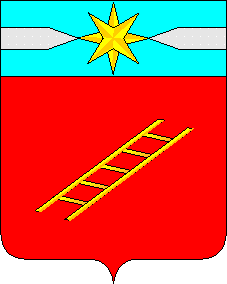 КОНТРОЛЬНО-СЧЕТНЫЙ ОРГАН ЛУХСКОГО МУНИЦИПАЛЬНОГО РАЙОНАИВАНОВСКОЙ ОБЛАСТИ155270, Ивановская область, п.Лух, ул.Октябрьская,д.4., тел. 8(49344) 2-12-61            п.Лух                                                                              от      25.12.2023 годаЗАКЛЮЧЕНИЕ №    76по результатам проведения экспертно-аналитического мероприятия «Экспертиза проекта решения Совета Тимирязевского сельского поселения «О бюджете Тимирязевского сельского поселения на 2024 год и плановый период 2025 и 2026 годов» ко второму чтению     Настоящее заключение на проект решения Совета Тимирязевского сельского поселения  «О бюджете Тимирязевского сельского поселения на 2024 год и плановый период 2025 и 2026 годов» (далее по тексту – экспертиза или экспертно-аналитическое мероприятие) проведено Контрольно-счетным органом Лухского муниципального района (далее – КСО) в соответствии с Бюджетным кодексом Российской Федерации, Положением о Контрольно-счетном органе Лухского муниципального района, утвержденным решением Совета Лухского муниципального района от 20.12.2021г. №60, на основании плана деятельности Контрольно-счетного органа Лухского муниципального района на 2023 год, утвержденного Председателем Контрольно-счетного органа Лухского муниципального района 23.12.2022г. и распоряжения Председателя Контрольно-счетного органа Лухского муниципального района от 21.12.2023г. № 81.     Предмет экспертизы: проект решения Совета Тимирязевского сельского поселения «О бюджете Тимирязевского сельского поселения на 2024 год и плановый период 2025 и 2026 годов» (ко второму чтению) с приложениями.     Цель экспертизы: определение соблюдения нормативно-правовых актов Российской Федерации, Ивановской области и Тимирязевского сельского поселения (далее – действующее законодательство) при составлении и внесении проекта бюджета Тимирязевского сельского поселения.     Объекты экспертизы:     - Администрация Тимирязевского сельского поселения, как орган, уполномоченный на обеспечение составления проекта бюджета Тимирязевского сельского поселения, а также на внесение его с необходимыми документами на рассмотрение Совета Тимирязевского сельского поселения;     - Совет Тимирязевского сельского поселения, как орган, уполномоченный на рассмотрение и принятие проекта бюджета Тимирязевского сельского поселения.     Срок проведения экспертизы: с 21.12.2023г. по 26.12.2023г.     Исполнитель экспертно-аналитического мероприятия: Инспектор Контрольно-счетного органа Лухского муниципального района Фомина Л.К.     В ходе проведения экспертно-аналитического мероприятия КСО установлено следующее:1. Проект бюджета Тимирязевского сельского поселения на 2024 год и на плановый период 2025 и 2026 годов ко второму чтению представлен в виде проекта решения Совета Тимирязевского сельского поселения «О бюджете Тимирязевского сельского поселения на 2024 год и на плановый период 2025 и 2026 годов» с приложениями.     Проектом решения о бюджете поселения предусмотрены изменения, внесенные в проект  о  бюджете поселения на 2024 год и на плановый период 2025 и 2026 годов, после проведения Контрольно-счетным органом Лухского муниципального района экспертизы проекта решения «О бюджете Тимирязевского сельского поселения на 2024 год и плановый период 2025 и 2026 годов» к первому чтению, а именно: проектом решения предлагается внести изменения в показатели основных характеристик бюджета Тимирязевского сельского поселения.     Предусмотренные проектом решения изменения показателей основных характеристик бюджета представлены в следующей таблице:руб.на 2023 год:     - увеличение доходов бюджета на 1 762 004,11 руб.;     - увеличение расходов бюджета на 1 762 004,11 руб.;     - дефицит бюджета в сумме 0,00 руб.на 2024 год:     - увеличение доходов бюджета на 116 710,00 руб.;     - увеличение расходов бюджета на 116 710,00 руб.;     - дефицит бюджета 0,00 руб.на 2025 год:     - увеличение доходов бюджета на 184 860,00 руб.;     - увеличение расходов бюджета на 184 860,00 руб.;     - дефицит бюджета 0,00 руб.      2. Проектом решения предусмотрено внесение изменений в  Приложение № 2  «Доходы бюджета  поселения по кодам классификации доходов бюджетов на 2024 год и на плановый период 2025-2026 годов». Анализ предлагаемых изменений на 2024 год и на плановый период 2025-2026 годов приведен в Приложении №1 к настоящему заключению.     3. Проектом решения предлагается внести изменения в пункт 2 статьи 3, изложив в следующей редакции:     «2. Утвердить в пределах общего объема доходов бюджета, утвержденного статьей 1 настоящего решения, объем межбюджетных трансфертов, получаемых:на 2024 годиз областного бюджета в сумме 8 413 704,11 руб.,из бюджета района в сумме 833 162 руб.на 2025 годиз областного бюджета в сумме 6 280 710 руб.,из бюджета района в сумме 833 162  руб.на 2026 годиз областного бюджета в сумме 6 412 360 руб.,из бюджета района в сумме 833 162  руб.    4. Проектом решения предлагается Приложение №3 «Источники внутреннего финансирования дефицита бюджета поселения на 2024 год и плановый период 2025 и 2026 годов». Анализ предлагаемых изменений на 2023 год и на плановый период 2024 и 2025 годов приведен в Приложении №2 к настоящему заключению.        5. Проектом решения предусмотрено внесение изменений в приложение №4 «Распределение бюджетных ассигнований по целевым статьям (муниципальным программам Тимирязевского сельского поселения и не включенным в муниципальные программы Тимирязевского сельского поселения направлениям деятельности органов местного самоуправления Тимирязевского сельского поселения), группам видов расходов классификации расходов  бюджета поселения на 2024 год». Анализ предлагаемых изменений на 2024 год приведен в Приложении №3 к настоящему заключению.       6.Проектом решения предусмотрено внесение изменений в приложение №5 «Распределение бюджетных ассигнований по целевым статьям (муниципальным программам Тимирязевского сельского поселения и не включенным в муниципальные программы Тимирязевского сельского поселения направлениям деятельности органов местного самоуправления Тимирязевского сельского поселения), группам видов расходов классификации расходов бюджета поселения на 2025 и 2026 годы». Анализ предлагаемых изменений на 2025 и 2026 годы приведен в Приложении №4 к настоящему заключению.     7. Проектом решения предлагается внести изменения в приложение № 6 «Ведомственная структура расходов бюджета поселения на 2024 год». Анализ предлагаемых изменений приведен в Приложении № 5 к настоящему заключению.       8. Проектом решения предлагается внести изменения в приложение №7 «Ведомственная структура расходов бюджета поселения на 2025 – 2026 годы». Анализ предлагаемых изменений приведен в Приложении № 6 к настоящему заключению.         9. Проектом решения предусмотрено внесение изменений в приложение №8 «Распределение бюджетных ассигнований Тимирязевского сельского поселения по разделам и подразделам классификации расходов бюджетов на 2024 год и на плановый период 2025 и 2026 годов».Анализ предлагаемых изменений приведен в Приложении № 7 к настоящему заключению.     10. Проектом решения предусмотрено внесение изменений в пункт 3 статьи 5, изложив его в следующей редакции:         «1) общий объем условно утвержденных расходов: а) на 2025 год планового периода в сумме 166 007,00 рублей;         б) на 2026 год планового периода в сумме 324 393,00 рублей;».     В остальном проект решения о бюджете поселения на 2024 год и на плановый период 2025 и 2026 годов остался неизменным.     Таким образом, проектом решения о бюджете поселения предусмотрены следующие изменения:     - увеличения доходов  бюджета поселения на 2024 год на сумму 1 762 004,11 руб. (за счет увеличения доходов бюджета Тимирязевского сельского поселения получаемых в виде безвозмездных поступлений от других бюджетов бюджетной системы Российской Федерации);     - увеличения доходов  бюджета поселения на 2025 год на сумму 116 710,00 руб. (за счет увеличения доходов бюджета Тимирязевского сельского поселения получаемых в виде безвозмездных поступлений от других бюджетов бюджетной системы Российской Федерации);     - увеличения доходов   бюджета поселения на 2026 год на сумму 184 860,00 руб. (за счет увеличения доходов бюджета Тимирязевского сельского поселения получаемых в виде безвозмездных поступлений от других бюджетов бюджетной системы Российской Федерации);     - увеличение расходов  бюджета поселения на 2024 год на сумму 1 762 004,11 руб. (за счет увеличения доходов бюджета Тимирязевского сельского поселения получаемых в виде безвозмездных поступлений от других бюджетов бюджетной системы Российской Федерации);     - увеличение расходов  бюджета поселения на 2025 год на сумму 116 710,00 руб. (за счет увеличения доходов бюджета Тимирязевского сельского поселения получаемых в виде безвозмездных поступлений от других бюджетов бюджетной системы Российской Федерации);     - увеличения расходов  бюджета поселения на 2026 год на сумму 184 860,00 руб. (за счет увеличения доходов бюджета Тимирязевского сельского поселения получаемых в виде безвозмездных поступлений от других бюджетов бюджетной системы Российской Федерации);     - уменьшение общего объема условно утвержденных расходов на 2025 год на сумму 2 042,00 руб.;     - уменьшение общего объема условно утвержденных расходов на 2026 год на сумму 7 620,00 руб.     В соответствии с требованиями статьи 33 БК РФ проектом решения о   бюджете поселения соблюден принцип сбалансированности бюджета Тимирязевского сельского поселения.     Общий объем доходов районного бюджета запланирован на 2024 год в сумме 9 758 521,25 руб., на 2025 год – 7 625 527,14руб., на 2026 год – 7 487 177,14 руб.     Общий объем расходов  бюджета поселения запланирован на 2024 год в сумме 9 758 521,25 руб., на 2025 год – 7 625 527,14руб., на 2026 год – 7 487 177,14  руб.   По результатам проведения экспертно-аналитического мероприятия Контрольно-счетным органом Лухского муниципального района сделаны следующие выводы:     В соответствии с требованиями  пункта 3 статьи 184.1 БК РФ и пункта 7.10. статьи 7 Положения о бюджетном процессе в Тимирязевском сельском поселении проектом  решения о бюджете общий объем условно утверждаемых расходов на 2025 год установлен в сумме 166 007,00 руб. (не менее  2,5 % общего объема расходов бюджета поселения без учета расходов  бюджета поселения, предусмотренных за счет межбюджетных трансфертов из других бюджетов бюджетной системы РФ, имеющих целевое назначение), на 2026 год в объеме 324 393,00 руб. (не менее 5 % общего объема расходов  бюджета поселения без учета расходов бюджета поселения, предусмотренных за счет межбюджетных трансфертов из других бюджетов бюджетной системы РФ, имеющих целевое назначение).     Размер резервного фонда   Тимирязевского сельского поселения на 2024 год установлен в сумме 35 000,00 руб., на 2025 год – 35 000 руб., на 2026 год – 35 000,00 руб.       1.В соответствии с требованиями статьи 33 БК РФ проектом решения о   бюджете поселения соблюден принцип сбалансированности бюджета Тимирязевского сельского поселения.     Общий объем доходов бюджета Тимирязевского сельского поселения запланирован на 2024 год в сумме 7 996 517,14 руб., на 2025 год – 7 508 817,14 руб., на 2026 год – 7 302 317,14 руб.     Общий объем расходов бюджета Тимирязевского сельского поселения запланирован на 2024 год в сумме 7 996 517,14 руб., на 2025 год – 7 508 817,14 руб., на 2026 год – 7 302 317,14 руб.        2. В соответствии с требованиями  пункта 3 статьи 184.1 БК РФ и пункта 7.6 статьи 7 Положения о бюджетном процессе в Тимирязевском сельском  поселении проектом  решения о бюджете общий объем условно утверждаемых расходов на 2025 год установлен в сумме 166 007,00 руб. (не менее  2,5 % общего объема расходов бюджета поселения без учета расходов  бюджета поселения, предусмотренных за счет межбюджетных трансфертов из других бюджетов бюджетной системы РФ, имеющих целевое назначение), на 2026 год в объеме 324 393,00 руб. (не менее 5 % общего объема расходов  бюджета поселения без учета расходов бюджета поселения, предусмотренных за счет межбюджетных трансфертов из других бюджетов бюджетной системы РФ, имеющих целевое назначение).     3.     Размер резервного фонда Тимирязевского сельского поселения на 2023 год установлен в сумме 35 000,00 руб., на 2025 год – 35 000,00 руб., на 2026 год – 35 000,00 руб.Председатель Контрольно-счетного органаЛухского муниципального района:                                             О.П.СмирноваПриложение №1к заключению от 25.12.2023г.№ 76Приложение №2к заключению от   25.12.2023г.№ 76Приложение №3к заключению от  25.12.2023г.№ 76Приложение №4к заключению от  25.12.2023г.№ 76Приложение №5к заключению  25.12.2023г.№ 76Приложение №6к заключению  25.12.2023г.№ 76Приложение № 7к заключению от  25.12.2023г.№ 76Наименование основных характеристик бюджета(первое чтение)(второе чтение)Отклонение2024 год2024 год2024 год2024 годДоходы бюджета7 996 517,149 758 521,25+1 762 004,11Расходы бюджета7 996 517,149 758 521,25+1 762 004,11Дефицит (профицит) бюджета (-,+)0,000,000,002025 год2025 год2025 год2025 годДоходы бюджета7 508 817,147 625 527,14+116 710,00Расходы бюджета7 508 817,147 625 527,14+116 710,00Дефицит (профицит) бюджета (-,+)0,000,000,002026 год2026 год2026 год2026 годДоходы бюджета7 302 317,147 487 177,14+184 860,00Расходы бюджета7 302 317,147 487 177,14+184 860,00Дефицит (профицит) бюджета (-,+)0,000,000,00Код классификации доходов бюджетов  Российской ФедерацииНаименование доходовУтверждено решением о бюджете на 2024 год (руб.)(первое чтение)Предусмотрено проектом решения ко второму чтению на 2024год (руб.)Отклонение,  (руб.)Утверждено проектом решения о бюджете на 2025 год (руб.)(первое чтение)Предусмотрено проектом решения ко второму чтению на 2025год (руб.)Отклонение, (руб.)Утверждено проектом решения о бюджете на 2026 год (руб.)(первое чтение)Предусмотрено проектом решения ко второму чтению на 2026год (руб.)Отклонение, (руб.)000 1 00 00000 00 0000 000НАЛОГОВЫЕ И НЕНАЛОГОВЫЕ ДОХОДЫ511 655,14511 655,14 0,00511 655,14511 655,140,00511 655,14511 655,140,00000 1 01 00000 00 0000 000НАЛОГИ НА ПРИБЫЛЬ, ДОХОДЫ151 000,00151 000,00 0,00151 000,00151 000,000,00151 000,00151 000,001,00000 1 05 00000 00 0000 000НАЛОГИ НА СОВОКУПНЫЙ ДОХОД10 000,0010 000,00 0,0010 000,0010 000,000,0010 000,0010 000,000,00000 1 06 00000 00 0000 000НАЛОГИ НА ИМУЩЕСТВО305 000,00305 000,00 0,00305 000,00305 000,000,00305 000,00305 000,000,00ДОХОДЫ ОТ ИСПОЛЬЗОВАНИЯ ИМУЩЕСТВА, НАХОДЯЩЕГОСЯ В ГОСУДАРСТВЕННОЙ И МУНИЦИПАЛЬНОЙ СОБСТВЕННОСТИ45 655,1445 655,140,0045 655,1445 655,140,0045 655,1445 655,140,00000 2 00 00000 00 0000 000БЕЗВОЗМЕЗДНЫЕ ПОСТУПЛЕНИЯ7 484 862,009 246 866,111 762 004,116 997 162,007 113 872,00+116 710,006 790 662,006 975 522,00184 860,00000 2 02 00000 00 0000 000БЕЗВОЗМЕЗДНЫЕ ПОСТУПЛЕНИЯ ОТ ДРУГИХ БЮДЖЕТОВ БЮДЖЕТНОЙ СИСТЕМЫ РОССИЙСКОЙ ФЕДЕРАЦИИ7 484 862,009 246 866,111 762 004,116 997 162,007 113 872,00+116 710,006 790 662,006 975 522,00184 860,00000 2 02 10000 00 0000 150Дотации бюджетам бюджетной системы Российской Федерации6 702 200,007 003 800,00+301 600,006 210 300,006 128 600,00-81 700,006 128 600,005 976 200,00-152 400,00075 2 02 15001 10 0000 150Дотации бюджетам сельских поселений на выравнивание бюджетной обеспеченности из бюджета субъекта Российской Федерации6 702 200,007 003 800,00+301 600,006 210 300,006 128 600,00-81 700,006 128 600,005 976 200,00-152 400,00000 2 02 15002 00 0000 150Дотации бюджетам на поддержку мер по обеспечению сбалансированности бюджетов0,001 271 604,11+1 271 604,110,000,000,000,000,000,00000 2 02 29999 00 0000 150Прочие субсидии0,000,000,000,000,000,000,000,000,00000 2 02 30000 00 0000 150Субвенции  бюджетам бюджетной системы Российской Федерации120 600,00138 300,00+17 700,00124 800,00152 110,00+27 310,000,00166 160,00+166 160,00066 2 02 35118 10 0000 150Субвенции бюджетам сельских поселений на осуществление первичного воинского учета органами местного самоуправления поселений, муниципальных и городских округов120 600,00138 300,00+17 700,00124 800,00152 110,00+27 310,000,00166 160,00+166 160,00000 2 02 40000 00 0000 150Иные межбюджетные трансферты662 062,00833 162,00+171 100,00662 062,00833 162,00+171 100,00662 062,00833 162,00+171 100,00066 2 02 40014 10 0000 150Межбюджетные трансферты, передаваемые бюджетам сельских поселений из бюджетов муниципальных районов на осуществление части полномочий по решению вопросов местного значения в соответствии с заключенными соглашениями662 062,00833 162,00+171 100,00662 062,00833 162,00+171 100,00662 062,00833 162,00+171 100,00000 207000000 00000 000Прочие безвозмездные поступления0,000,000,000,000,000,000,000,000,00Всего7 996 517,149 758 521,21+1 762 004,117 508 817,147 625 527,14+116 710,007 302 317,147 487 177,14+184 860,00Код классификации источников финансирования дефицитов бюджетовНаименование кода классификации источников финансирования дефицитов бюджетовУтверждено решением о бюджете на 2024 год (руб.)(первое чтение)Предусмотрено проектом решения ко второму чтению на 2024год (руб.)Отклонение,  (руб.)Утверждено проектом решения о бюджете на 2025 год (руб.)(первое чтение)Предусмотрено проектом решения ко второму чтению на 2025год (руб.)Отклонение, (руб.)Утверждено проектом решения о бюджете на 2026 год (руб.)(первое чтение)Предусмотрено проектом решения ко второму чтению на 2026год (руб.)Отклонение, (руб.)Отклонение, (руб.)12345678910111100001000000000000 000Источники внутреннего финансирования дефицита бюджета поселения – всего:0,000,000,000,000,000,000,000,000,000,0000001050000000000 000Изменение остатков средств на счетах по учету средств бюджета0,000,000,000,000,000,000,000,000,000,0000001050000000000 500Увеличение остатков средств бюджетов-7 996 517,14- 9 758 521,25-1 762 004,11-7 508 817,14-7 625 527,14-116 710,00-7 302 317,14-7 487 177,14-184 860,00-184 860,0000001050200000000 500Увеличение прочих остатков средств бюджетов-7 996 517,14- 9 758 521,25-1 762 004,11-7 508 817,14- 7 625 527,14-116 710,00-7 302 317,14-7 487 177,14-184 860,00-184 860,0000001050201000000 510Увеличение прочих остатков денежных средств бюджетов-7 996 517,14- 9 758 521,25-1 762 004,11-7 508 817,14-7 625 527,14-116 710,00-7 302 317,14-7 487 177,14-184 860,00-184 860,0006601050201100000 510Увеличение прочих остатков денежных средств бюджетов сельских поселений-7 996 517,14-  9758 521,25-1 762 004,11-7 508 817,14-7 625 527,14-116 710,00-7 302 317,14-7 487 177,14-184 860,0000001050000000000 600Уменьшение остатков средств бюджета7 996 517,149 758 521,251 762 004,117 508 817,147 625 527,14116 710,007 302 317,147 487 177,14184 860,0000001050200000000 600Уменьшение прочих остатков средств бюджета7 996 517,149 758 521,251 762 004,117 508 817,147 625 527,14116 710,007 302 317,147 487 177,14184 860,0000001050201000000 610Уменьшение прочих остатков денежных средств бюджета7 996 517,149 758 521,251 762 004,117 508 817,14 7 625 527,14116 710,007 302 317,147 487 177,14184 860,0006601050201100000 610Уменьшение прочих остатков денежных средств бюджетов сельских поселений7 996 517,149 758 521,251 762 004,117 508 817,147 625 527,14116 710,007 302 317,147 487 177,14184 860,00Наименование муниципальной программы, подпрограммы, основного мероприятияЦелевая статьяВид расходовУтверждено решением о бюджете на 2024год (руб.)(первое чтение)Утверждено решением о бюджете на 2024год (руб.)(первое чтение)Предусмотрено проектом решения ко второму чтению на 2024 год (руб.)Предусмотрено проектом решения ко второму чтению на 2024 год (руб.)Отклонение (руб.)1233445Муниципальная программа Тимирязевского сельского поселения «Эффективная реализация органами местного самоуправления полномочий по решению вопросов местного значения»01000000002 736 148,002 736 148,002 736 148,002 736 148,000,00Подпрограмма «Обеспечение деятельности органов местного самоуправления администрации Тимирязевского сельского поселения»01100000002 701 148,002 701 148,002 701 148,002 701 148,000,00Основные мероприятия «Обеспечение деятельности органов местного самоуправления администрации Тимирязевского сельского поселеия»01101000002 701 148,002 701 148,002 701 148,002 701 148,000,00Глава поселения (Расходы на выплаты персоналу в целях обеспечения выполнения функций государственными (муниципальными) органами, казенными учреждениями, органами управления государственными внебюджетными фондами)0110100020100874 775,00874 775,00874 775,00874 775,000,00Обеспечение деятельности органов местного самоуправления (Расходы на выплаты персоналу в целях обеспечения выполнения функций государственными (муниципальными) органами, казенными учреждениями, органами управления государственными внебюджетными фондами)01101000101001 599 135,001 599 135,001 599 135,001 599 135,000.00Обеспечение деятельности органов местного самоуправления (Закупка товаров, работ и услуг для обеспечения государственных (муниципальных) нужд)01 1 01 0001020035 550,8235 550,8228 976,9028 976,90-6 573,92Обеспечение деятельности органов местного самоуправления (Иные бюджетные ассигнования)01 1 01 0001080021 000,0021 000,00 0,00 0,00-21 000,00Иные межбюджетные трансферты бюджету муниципального района  из бюджета поселения  на осуществление части полномочий   внешнего муниципального финансового контроля в соответствии с заключёнными соглашениями (Межбюджетные трансферты)01 1 01 0003150085 349,0585 349,0584 235,1084 235,10-1 113,95Иные межбюджетные трансферты бюджету муниципального района  из бюджета поселения  на осуществление части полномочий внутреннего муниципального финансового контроля в соответствии с заключёнными соглашениями (Межбюджетные трансферты)01 1 01 0003250085 338,1385 338,1384 261,0084 261,00-1 077,13Иные межбюджетные трансферты бюджету муниципального района  из бюджета поселения  на осуществление части полномочий по составлению  локальных ресурсных сметных расчетов на выполнение работ по благоустройству территории  сельского поселения, ремонту зданий и сооружений,  расположенных на территории  сельского поселения, осуществление контроля  за ходом строительства, реконструкции и капитальным ремонтом объектов на территории  поселения в соответствии с заключёнными соглашениями (Межбюджетные трансферты)01 1 01 000335000,000,0029 765,0029 765,00+29 765,00Подпрограмма  «Обеспечение финансирования непредвиденных расходов Тимирязевского сельского поселения»01 2 00 0000035 000,0035 000,0035 000,0035 000,00 0,00Основные мероприятия «Обеспечение финансирования непредвиденных расходов Тимирязевского сельского поселения»01 2 01 0000035 000,0035 000,0035 000,0035 000,00 0,00Резервные фонды местных администраций (Иные бюджетные ассигнования)01 2012001080035 000,0035 000,0035 000,0035 000,00 0,00Муниципальная программа Тимирязевского сельского поселения «Обеспечение безопасности граждан в Тимирязевском сельском поселении»020000000080 000,0080 000,00110 000,00110 000,00+30 000,00Подпрограмма «Развитие гражданской обороны, защиты населения и территорий от чрезвычайных ситуаций, обеспечения пожарной безопасности  и безопасности людей на водных объектах»021000000080 000,0080 000,00110 000,00110 000,00+30 000,00Основные мероприятия «Развитие гражданской обороны, защиты населения и территорий от чрезвычайных ситуаций, обеспечения пожарной безопасности и безопасности людей на водных объектах»021010000080 000,0080 000,00110 000,00110 000,00+30 000,00Обеспечение пожарной безопасности Тимирязевского сельского поселения (Закупка товаров, работ и услуг для обеспечения государственных (муниципальных) нужд)021010005020080 000,0080 000,00110 000,00110 000,00+30 000,00Муниципальная программа Тимирязевского сельского   поселения «Развитие автомобильных дорог общего пользования местного значения Тимирязевского сельского поселения »0300000000577 562,00577 562,00653 162,00653 162,00+75 600,00Подпрограмма «Текущее содержание дорог, ремонт дорог, ремонт придомовых территорий Тимирязевского сельского поселения»0310000000361 562,00361 562,00361 562,00361 562,000,00Основные мероприятия «Текущее содержание дорог, ремонт дорог, ремонт придомовых территорий Тимирязевского сельского поселения»0310100000361 562,00361 562,00361 562,00361 562,000,00Осуществление  полномочий по дорожной деятельности в отношении автомобильных дорог местного значения в границах Лухского  муниципального района включая населенные пункты в переданных органам местного самоуправления  поселений в соотвествии с заключенными соглашениями (Закупка товаров, работ и услуг для обеспечения государственных (муниципальных) нужд)0310160015200361 562,00361 562,00361 562,00361 562,000,00Подпрограмма «Создание условий для предоставления транспортных услуг населению Тимирязевского сельского поселения0320000000216 000,00216 000,00291 600,00291 600,00+75 600,00Основные мероприятия «Создание условий для предоставления транспортных услуг населению Тимирязевского сельского поселения»0320100000216 000,00216 000,00291 600,00291 600,00+75 600,00Осуществление части полномочий по созданию условий для предоставления  транспортных услуг населению и организация транспортного обслуживания населения в границах Тимирязевского сельского поселения Лухского муниципального района0320160020200216 000,00216 000,00291 600,00291 600,00+75 600,00Муниципальная программа Тимирязевского сельского поселения «Развитие жилищно-коммунального хозяйства Тимирязевского сельского поселения»0400000000394 500,14394 500,14916 401,25916 401,25+521 901,11Подпрограмма «Реализация мероприятий в области коммунального хозяйства Тимирязевского сельского поселения».042000000060 000,0060 000,0070 000,0070 000,00+10 000,00Основные мероприятия «Реализация мероприятий в области коммунального хозяйства Тимирязевского сельского поселения».042010000060 000,0060 000,0070 000,0070 000,00+10 000,00Осуществление полномочий по водоснабжению населения и водоотведению в соответствии с заключенными соглашениями042010008160 000,0060 000,0070 000,0070 000,00+10 000,00Подпрограмма «Благоустройство территории населенных пунктов Тимирязевского сельского поселения»0430000000334 500,14334 500,14738 348,71738 348,71+ 403 848,57Основные мероприятия «Благоустройства территории населенных пунктов Тимирязевского сельского поселения0430100000334 500,14334 500,14738 348,71738 348,71+ 403 848,57Реализация мероприятий по модернизации и содержанию объектов уличного освещения Тимирязевского сельского поселения. (Закупка товаров, работ и услуг для обеспечения государственных (муниципальных) нужд)0430100010200215 000,00215 000,00295 848,57295 848,57+80 848,57Прочие  мероприятий по благоустройству территории Тимирязевского сельского поселения. (Закупка товаров, работ и услуг для обеспечения государственных (муниципальных) нужд)043010001120095 000,1495 000,14248 500,14248 500,14 +153 500,00Осуществление части полномочий по участию в организации деятельности по сбору (в том числе раздельному сбору) и транспортированию твердых коммунальных отходов на территории поселений Лухского муниципального района в соответствии с заключенными соглашениями. (Закупка товаров, работ и услуг для обеспечения государственных (муниципальных) нужд)043016001620016 500,0016 500,0030 000,0030 000,00+13 500,00Осуществление части полномочий по организации ритуальных услуг и содержание мест захоронения на территории поселений Лухского муниципального района в соответствии с заключенными соглашениями (Закупка товаров, работ и услуг для обеспечения государственных (муниципальных) нужд)04301600172008 000,008 000,0080 000,0080 000,00+72 000,00Прочие мероприятия по обеспечению комплексного развития сельских территорий(Закупка товаров, работ и услуг для обеспечения  государственных (муниципальных) нужд)0430100021200 0,00 0,00 84 000,00 84 000,00+84 000,00Подпрограмма «Благоустройство общественных территорий Тимирязевского сельского поселения в рамках поддержки инициативных проектов».04 4 00 00000108 052,54108 052,54+108 052,54     Основные мероприятия «Благоустройство общественных территорий Тимирязевского сельского поселения в рамках поддержки инициативных проектов».04 4 01 00000108 052,54108 052,54+108 052,54   Прочие мероприятия по благоустройству общественных территорий Тимирязевского сельского поселения в рамках поддержки инициативных проектов04 4 01 00018200108 052,54108 052,54+108 052,54Муниципальная программа Тимирязевского сельского поселения «Культура Тимирязевского сельского поселения»0500000003 797 971,003 797 971,004 864 774,004 864 774,00+1 066 803,00Подпрограмма «Создание условий для организации досуга и обеспечение жителей поселения услугами муниципального бюджетного учреждения культуры Тимирязевского сельского поселения»05100000003 797 971,003 797 971,004 864 774,004 864 774,00+1 066 803,00Основные мероприятия «Создание условий для организации досуга и обеспечение жителей поселения услугами муниципального бюджетного учреждения культуры Тимирязевского сельского поселения»05101000123 797 971,003 797 971,004 864 774,004 864 774,00+1 066 803,00Обеспечение деятельности Муниципального учреждения культурно-досуговый комплекс Тимирязевского сельского поселения Лухского муниципального района Ивановской области. (Предоставление субсидии бюджетным, автономным учреждениям и иным некоммерческим организациям)05101000126003 797 971,003 797 971,004 864 774,004 864 774,00+1 066 803,00Муниципальная программа Тимирязевского сельского поселения  «Социальная поддержка граждан Тимирязевского сельского поселения »0600000000194 736,00194 736,00194 736,00194 736,00 0,00Подпрограмма «Выплаты ежемесячного пенсионного обеспечения, ежемесячной доплаты к трудовой пенсии по старости отдельным категориям граждан»0610000000194 736,00194 736,00194 736,00194 736,00 0,00Основные мероприятия «Выплаты ежемесячного пенсионного обеспечения, ежемесячной доплаты к трудовой пенсии по старости отдельным категориям граждан»0610100000194 736,00194 736,00194 736,00194 736,00 0,00Доплаты к пенсиям муниципальных служащих  Тимирязевского сельского поселения. (Социальное обеспечение и иные выплаты населению)0610100014300194 736,00194 736,00194 736,00194 736,00 0,00Муниципальной программы Тимирязевского сельского поселения «Развитие сельскохозяйственного производства, малого и среднего предпринимательства»070000000025 000,0025 000,0025 000,0025 000,000,00Подпрограмма «Развитие сельскохозяйственного производства, малого и среднего предпринимательства»071000000020 000,0020 000,0020 000,0020 000,000,00Основное мероприятие «Расходы на мероприятия в области сельскохозяйственного производства и предпринимательства»071010000020 000,0020 000,0020 000,0020 000,000,00Расходы на мероприятия в области сельскохозяйственного производства и предпринимательства (Закупка товаров, работ и услуг для обеспечения государственных (муниципальных) нужд)071010001820020 000,0020 000,0020 000,0020 000,000,00Иные межбюджетные трансферты бюджету муниципального района из бюджета поселения на софинансирование расходов, для предоставления субсидии на возмещение части затрат за приобретенное поголовье товарного молодняка крупного рогатого скота гражданами, ведущим личное подсобное хозяйство в соответствии с заключёнными соглашениями (Межбюджетные трансферты)0110100030500 5 000,00 5 000,00 5 000,00 5 000,00 0,00Муниципальной программы Тимирязевского сельского поселения «Развитие физкультуры, массового спорта, работа с детьми и молодёжью»080000000015 000,0015 000,0015 000,000,00Подпрограмма «Мероприятия в области физкультуры, спорта и работа с детьми и молодёжью»081000000015 000,0015 000,0015 000,000,00Основное мероприятие «Расходы на мероприятия в области физкультуры и спорта, работа с детьми и молодёжью»081010000015 000,0015 000,0015 000,000,00Расходы на мероприятия в области физкультуры и спорта, работа с детьми и молодёжью (Закупка товаров, работ и услуг для обеспечения государственных (муниципальных) нужд)081010001920020015 000,0015 000,0015 000,000,00Непрограммные направления деятельности органов  местного самоуправления администрации  Тимирязевского сельского поселения.4000000000175 600,00175 600,00243 300,00+67 7000,00Иные непрограммые мероприятия4090000000175 600,00175 600,00208 800,00 +33 200,00Выполнение других обязательств.  Расходы на оплату членских взносов в Совет муниципальных образований Ивановской области. (Иные бюджетные ассигнования)40900900108008005 000,005 000,005 000,00 0,00Осуществление первичного воинского учета на территориях, где отсутствуют военные комиссариаты. (Расходы на выплаты персоналу в целях обеспечения выполнения функций государственными (муниципальными) органами, казенными учреждениями, органами управления государственными внебюджетными фондами).4090051180100100120 600,00120 600,00129 700,00+9 100,00Осуществление первичного воинского учета на территориях, где отсутствуют военные комиссариаты (Закупка товаров, работ и услуг для обеспечения  государственных (муниципальных) нужд)4090051180200200 0,00 0,008 600,00+8 600,00Расходы на исполнение судебных актов. (Закупка товаров, работ и услуг для обеспечения  государственных (муниципальных) нужд)409009001220020050  000,0050  000,00100 000,00 +50 000,00Всего расходов:7 996 517,147 996 517,149 758 521,25+1 762 004,11Наименование муниципальной программы, подпрограммы, основного мероприятияЦелевая статьяВид расходовУтверждено решением о бюджете на 2025год (руб.)(первое чтение)Предусмотрено проектом решения ко второму чтению на 2025 год (руб.)Отклонение (руб.)Утверждено решением о бюджете на 2026год (руб.)(первое чтение)Предусмотрено проектом решения ко второму чтению на 2026 год (руб.)Отклонение (руб.)Наименование муниципальной программы, подпрограммы, основного мероприятияЦелевая статьяВид расходовУтверждено решением о бюджете на 2025год (руб.)(первое чтение)12345Муниципальная программа Тимирязевского сельского поселения «Эффективная реализация органами местного самоуправления полномочий по решению вопросов местного значения»01000000002 736 148,002 736 148,000,002 736 148,002 736 148,000,00Подпрограмма «Обеспечение деятельности органов местного самоуправления администрации Тимирязевского сельского поселения»01100000002 701 148,002 701 148,000,002 701 148,002 701 148,000,00Основные мероприятия «Обеспечение деятельности органов местного самоуправления администрации Тимирязевского сельского поселеия»01101000002 701 148,002 701 148,000,002 701 148,002 701 148,000,00Глава поселения (Расходы на выплаты персоналу в целях обеспечения выполнения функций государственными (муниципальными) органами, казенными учреждениями, органами управления государственными внебюджетными фондами)0110100020100874 775,00874 775,000,00874 775,00874 775,000,00Обеспечение деятельности органов местного самоуправления (Расходы на выплаты персоналу в целях обеспечения выполнения функций государственными (муниципальными) органами, казенными учреждениями, органами управления государственными внебюджетными фондами)0110100010100 1 599 135,001 599 135,000.001 599 135,001 599 135,000,00Обеспечение деятельности органов местного самоуправления (Закупка товаров, работ и услуг для обеспечения государственных (муниципальных) нужд)01 1 01 00010200206 238,00206 238,000,00206 238,00206 238,000,00Обеспечение деятельности органов местного самоуправления (Иные бюджетные ассигнования)01 1 01 0001080021 000,0021 000,00 0,0021 000,0021 000,000,00Иные межбюджетные трансферты бюджету муниципального района  из бюджета поселения  на осуществление части полномочий   внешнего муниципального финансового контроля в соответствии с заключёнными соглашениями (Межбюджетные трансферты)01 1 01 000315000,000,000,000,000,000,00Иные межбюджетные трансферты бюджету муниципального района  из бюджета поселения  на осуществление части полномочий внутреннего муниципального финансового контроля в соответствии с заключёнными соглашениями (Межбюджетные трансферты)01 1 01 000325000,000,000,000,000,000,00Подпрограмма  «Обеспечение финансирования непредвиденных расходов Тимирязевского сельского поселения»01 2 00 0000035 000,0035 000,00 0,0035 000,0035 000,00 0,00Основные мероприятия «Обеспечение финансирования непредвиденных расходов Тимирязевского сельского поселения»01 2 01 0000035 000,0035 000,00 0,0035 000,0035 000,00 0,00Резервные фонды местных администраций (Иные бюджетные ассигнования)01 2012001080035 000,0035 000,00 0,0035 000,0035 000,00 0,00Муниципальная программа Тимирязевского сельского поселения «Обеспечение безопасности граждан в Тимирязевском сельском поселении»020000000060 000,0080 000,00+20 000,000,0028 860,00+28 860,00Подпрограмма «Развитие гражданской обороны, защиты населения и территорий от чрезвычайных ситуаций, обеспечения пожарной безопасности  и безопасности людей на водных объектах»021000000060 000,0080 000,00+20 000,00 0,0028 860,00+28 860,00Основные мероприятия «Развитие гражданской обороны, защиты населения и территорий от чрезвычайных ситуаций, обеспечения пожарной безопасности и безопасности людей на водных объектах»021010000060 000,0080 000,00+20 000,00 0,0028 860,00+28 860,00Обеспечение пожарной безопасности Тимирязевского сельского поселения (Закупка товаров, работ и услуг для обеспечения государственных (муниципальных) нужд)021010005020060 000,0080 000,00+20 000,00 0,0028 860,00+28 860,00Муниципальная программа Тимирязевского сельского   поселения «Развитие автомобильных дорог общего пользования местного значения Тимирязевского сельского поселения »0300000000577 562,00653 162,00+75 600,00577 562,00653 162,00+75 600,00Подпрограмма «Текущее содержание дорог, ремонт дорог, ремонт придомовых территорий Тимирязевского сельского поселения»0310000000361 562,00361 562,000,00361 562,00361 562,000,00Основные мероприятия «Текущее содержание дорог, ремонт дорог, ремонт придомовых территорий Тимирязевского сельского поселения»0310100000361 562,00361 562,000,00361 562,00361 562,000,00Осуществление  полномочий по дорожной деятельности в отношении автомобильных дорог местного значения в границах Лухского  муниципального района включая населенные пункты в переданных органам местного самоуправления  поселений в соотвествии с заключенными соглашениями (Закупка товаров, работ и услуг для обеспечения государственных (муниципальных) нужд)0310160015200361 562,00361 562,000,00361 562,00361 562,000,00Подпрограмма «Создание условий для предоставления транспортных услуг населению Тимирязевского сельского поселения0320000000216 000,00291 600,00+75 600,00216 000,00291 600,00+75 600,00Основные мероприятия «Создание условий для предоставления транспортных услуг населению Тимирязевского сельского поселения»0320100000216 000,00291 600,00+75 600,00216 000,00291 600,00+75 600,00Осуществление части полномочий по созданию условий для предоставления  транспортных услуг населению и организация транспортного обслуживания населения в границах Тимирязевского сельского поселения Лухского муниципального района0320160020200216 000,00291 600,00+75 600,00216 000,00291 600,00+75 600,00Муниципальная программа Тимирязевского сельского поселения «Развитие жилищно-коммунального хозяйства Тимирязевского сельского поселения»0400000000214 500,14445 000,14+230 500,00214 500,14445 000,14+230 500,00Подпрограмма «Реализация мероприятий в области коммунального хозяйства Тимирязевского сельского поселения».042000000060 000,0070 000,00+10 000,0060 000,0070 000,00+10 000,00Основные мероприятия «Реализация мероприятий в области коммунального хозяйства Тимирязевского сельского поселения».042010000060 000,0070 000,00+10 000,0060 000,0070 000,00+10 000,00Подпрограмма «Благоустройство территории населенных пунктов Тимирязевского сельского поселения»0430000000154 500,14375 000,14+ 220 500,00154 500,14375 000,14+ 220 500,00Основные мероприятия «Благоустройства территории населенных пунктов Тимирязевского сельского поселения0430100000154 500,14375 000,14+ 220 500,00154 500,14375 000,14+ 220 500,00Реализация мероприятий по модернизации и содержанию объектов уличного освещения Тимирязевского сельского поселения. (Закупка товаров, работ и услуг для обеспечения государственных (муниципальных) нужд)0430100010200130 000,14220 000,00+89 999,86130 000,14220 000,00+89 999,86Прочие  мероприятий по благоустройству территории Тимирязевского сельского поселения. (Закупка товаров, работ и услуг для обеспечения государственных (муниципальных) нужд)04301000112000,0045 000,14 +45 000,140,0045 000,14 +45 000,14Осуществление части полномочий по участию в организации деятельности по сбору (в том числе раздельному сбору) и транспортированию твердых коммунальных отходов на территории поселений Лухского муниципального района в соответствии с заключенными соглашениями. (Закупка товаров, работ и услуг для обеспечения государственных (муниципальных) нужд)043016001620016 500,0030 000+13 500,0016 500,0030 000+13 500,00Осуществление части полномочий по организации ритуальных услуг и содержание мест захоронения на территории поселений Лухского муниципального района в соответствии с заключенными соглашениями (Закупка товаров, работ и услуг для обеспечения государственных (муниципальных) нужд)04301600172008 000,0080 000,00+72 000,008 000,0080 000,00+72 000,00Подпрограмма «Благоустройство общественных территорий Тимирязевского сельского поселения в рамках поддержки инициативных проектов».04 4 00 000000,000,000,000,000,000,00     Основные мероприятия «Благоустройство общественных территорий Тимирязевского сельского поселения в рамках поддержки инициативных проектов».04 4 01 000000,000,000,000,000,000,00   Прочие мероприятия по благоустройству общественных территорий Тимирязевского сельского поселения в рамках поддержки инициативных проектов04 4 01 000182000,000,000,000,000,000,00Муниципальная программа Тимирязевского сельского поселения «Культура Тимирязевского сельского поселения»0500000003 388 022,003 153 364,00-234 658,003 202 358,002 893 718,00-308 640,00Подпрограмма «Создание условий для организации досуга и обеспечение жителей поселения услугами муниципального бюджетного учреждения культуры Тимирязевского сельского поселения»05100000003 388 022,003 153 364,00-234 658,003 202 358,002 893,718-308 640,00Основные мероприятия «Создание условий для организации досуга и обеспечение жителей поселения услугами муниципального бюджетного учреждения культуры Тимирязевского сельского поселения»05101000123 388 022,003 153 364,00-234 658,003 202 358,002 893,718-308 640,00Обеспечение деятельности Муниципального учреждения культурно-досуговый комплекс Тимирязевского сельского поселения Лухского муниципального района Ивановской области. (Предоставление субсидии бюджетным, автономным учреждениям и иным некоммерческим организациям)05101000126003 388 022,003 153 364,00-234 658,003 202 358,002 893,718-308 640,00Муниципальная программа Тимирязевского сельского поселения  «Социальная поддержка граждан Тимирязевского сельского поселения »0600000000194 736,00194 736,00 0,00194 736,00194 736,00 0,00Подпрограмма «Выплаты ежемесячного пенсионного обеспечения, ежемесячной доплаты к трудовой пенсии по старости отдельным категориям граждан»0610000000194 736,00194 736,00 0,00194 736,00194 736,00 0,00Основные мероприятия «Выплаты ежемесячного пенсионного обеспечения, ежемесячной доплаты к трудовой пенсии по старости отдельным категориям граждан»0610100000194 736,00194 736,00 0,00194 736,00194 736,00 0,00Доплаты к пенсиям муниципальных служащих  Тимирязевского сельского поселения. (Социальное обеспечение и иные выплаты населению)0610100014300194 736,00194 736,00 0,00194 736,00194 736,00 0,00Муниципальной программы Тимирязевского сельского поселения «Развитие сельскохозяйственного производства, малого и среднего предпринимательства»070000000025 000,0025 000,000,0025 000,0025 000,000,00Подпрограмма «Развитие сельскохозяйственного производства, малого и среднего предпринимательства»071000000020 000,0020 000,000,0020 000,0020 000,000,00Основное мероприятие «Расходы на мероприятия в области сельскохозяйственного производства и предпринимательства»071010000020 000,0020 000,000,0020 000,0020 000,000,00Расходы на мероприятия в области сельскохозяйственного производства и предпринимательства (Закупка товаров, работ и услуг для обеспечения государственных (муниципальных) нужд)071010001820020 000,0020 000,000,0020 000,0020 000,000,00Иные межбюджетные трансферты бюджету муниципального района из бюджета поселения на софинансирование расходов, для предоставления субсидии на возмещение части затрат за приобретенное поголовье товарного молодняка крупного рогатого скота гражданами, ведущим личное подсобное хозяйство в соответствии с заключёнными соглашениями (Межбюджетные трансферты)0110100030500 5 000,00 5 000,00 0,00 5 000,00 5 000,00 0,00Муниципальной программы Тимирязевского сельского поселения «Развитие физкультуры, массового спорта, работа с детьми и молодёжью»080000000015 000,0015 000,000,0015 000,0015 000,000,00Подпрограмма «Мероприятия в области физкультуры, спорта и работа с детьми и молодёжью»081000000015 000,0015 000,000,0015 000,0015 000,000,00Основное мероприятие «Расходы на мероприятия в области физкультуры и спорта, работа с детьми и молодёжью»081010000015 000,0015 000,000,0015 000,0015 000,000,00Расходы на мероприятия в области физкультуры и спорта, работа с детьми и молодёжью (Закупка товаров, работ и услуг для обеспечения государственных (муниципальных) нужд)081010001920015 000,0015 000,000,0015 000,0015 000,000,00Непрограммные направления деятельности органов  местного самоуправления администрации  Тимирязевского сельского поселения.4000000000129 800,00157 110,00+27 310,005000,00171 160,00+166 160,00Иные непрограммые мероприятия4090000000129 8600,00157 110,00+27 310,005 000,00171 160,00+166 160,00Выполнение других обязательств.  Расходы на оплату членских взносов в Совет муниципальных образований Ивановской области. (Иные бюджетные ассигнования)40900900108005 000,005 000,00 0,005 000,005 000,000,00Осуществление первичного воинского учета на территориях, где отсутствуют военные комиссариаты. (Расходы на выплаты персоналу в целях обеспечения выполнения функций государственными (муниципальными) органами, казенными учреждениями, органами управления государственными внебюджетными фондами).4090051180100124 800,00143 510,00+18  710,000,00157 560,00+157 560,00Осуществление первичного воинского учета на территориях, где отсутствуют военные комиссариаты (Закупка товаров, работ и услуг для обеспечения  государственных (муниципальных) нужд)4090051180200 0,008 600,00+8 600,000,008 600,00+8 600,00Всего расходов:7 340 768,147 459 520,14+118 752,006 970 304,147 162 784,14+192 480,00НаименованиеКод главного распорядителяРаздел, подразделЦелевая статьяВид расходовУтверждено решением о бюджете на 2024год (руб.)(первое чтение)Предусмотрено проектом решения ко второму чтению на 2024 год (руб.)Отклонение (руб.)Главный распорядитель бюджетных средств -  Администрация Тимирязевского сельского поселения0667 996 517,149 758 521,25+1 762 004,11Общегосударственные вопросы01002 741 148,002 741 148,000,00Функционирование высшего должностного лица субъекта Российской Федерации и муниципального образования0102874 775,00874 775,000,00Глава поселения .(Расходы на выплаты персоналу в целях обеспечения выполнения функций государственными (муниципальными) органами, казенными учреждениями, органами управления государственными внебюджетными фондами)01020110100020100874 775,00874 775,000,00Функционирование Правительства  Российской Федерации, высших исполнительных органов государственной власти субъектов Российской Федерации, местных администраций01041 826 373,001712372,90-114 000,10Обеспечение деятельности органов местного самоуправления(Расходы на выплаты персоналу в целях обеспечения выполнения функций государственными (муниципальными) органами, казенными учреждениями, органами управления государственными внебюджетными фондами)010401101000101001 599 135,001 599 135,000,00Обеспечение деятельности органов местного самоуправления (Закупка товаров, работ и услуг для обеспечения государственных (муниципальных) нужд)0104011010001020035 550,8228 976,90-6 573,92Обеспечение деятельности органов местного самоуправления (Иные бюджетные ассигнования)0104011010001080021 000,00 0,00-21 000,00Межбюджетные трансферты бюджету муниципального района  из бюджета поселения  на осуществление части полномочий внешнего муниципального финансового контроля в соответствии с заключёнными соглашениями (Межбюджетные трансферты)0104011010003150085 349,050,00-85 349,05Межбюджетные трансферты бюджету муниципального района  из бюджета поселения  на осуществление части полномочий внутреннего муниципального финансового контроля в соответствии с заключёнными соглашениями (Межбюджетные трансферты)0104011010003250085 338,1384 261,00-1 077,1301060,0084 235,10+84 235,10Иные межбюджетные трансферты бюджету муниципального района  из бюджета поселения  на осуществление части полномочий внешнего муниципального финансового контроля в соответствии с заключёнными соглашениями (Межбюджетные трансферты)010601101000315000,0084 235,10+84 235,10 Резервные фонды0111 35 000,0035 000,00 0,00 Резервный фонд местных администраций (Иные бюджетные ассигнования)0111012012001080035 000,0035 000,00 0,00Другие общегосударственные вопросы01135 000,0034 765,00+29 765,00Иные межбюджетные трансферты бюджету муниципального района  из бюджета поселения  на осуществление части полномочий по составлению  локальных ресурсных сметных расчетов на выполнение работ по благоустройству территории  сельского поселения, ремонту зданий и сооружений,  расположенных на территории  сельского поселения, осуществление контроля  за ходом строительства, реконструкции и капитальным ремонтом объектов на территории  поселения в соответствии с заключёнными соглашениями (Межбюджетные трансферты)011301101000335000,0029 765,00+29 765,00Выполнение других обязательств. Расходы на оплату членских взносов в Совет муниципальных образований Ивановской области  (Иные бюджетные ассигнования).011340900900108005 000,005 000,00 0,00Национальная оборона0200120 600,00138 300,00+17 700,00Мобилизационная и вневойсковая подготовка0203120 600,00138 300,00+17 700,00Осуществление первичного воинского учета органами местного самоуправления поселений, муниципальных и городских округов (Расходы на выплаты персоналу в целях обеспечения выполнения функций государственными (муниципальными) органами, казенными учреждениями, органами управления государственными внебюджетными фондами)02034090051180100120 600,00129 700,00+9 100,00Осуществление первичного воинского учета органами местного самоуправления поселений и городских округов (Закупка товаров, работ и услуг для обеспечения  государственных (муниципальных) нужд)020340900511802000,008 600,00+ 8 600,00Национальная безопасность и правоохранительная деятельность0300130 000,00210 000,00 +80 000,00Обеспечение пожарной безопасности0310130 000,00210 000,00 + 80 000,00Обеспечение пожарной безопасности Тимирязевского сельского поселения. (Закупка товаров, работ и услуг для обеспечения государственных (муниципальных) нужд)0310021010005020080 000,00110 000,00+30 000,00Расходы на исполнение судебных актов (Закупка товаров, работ и услуг для обеспечения государственных (муниципальных) нужд)0310409009001220050 000,00100 000,00 +50 000,00Национальная экономика0400602 562,00678 162,00+75 600,00Сельское хозяйство и рыболовство040525 000,0025 000,000,00Расходы на мероприятия в области сельскохозяйственного производства и предпринимательства (Закупка товаров, работ и услуг для обеспечения государственных (муниципальных) нужд)0405071010001820020 000,0020 000,000,00Межбюджетные трансферты бюджету муниципального района  из бюджета поселения  на осуществление части полномочий по решению вопросов местного значения в соответствии с заключёнными соглашениями (Межбюджетные трансферты)040501101000345005 000,005 000,00 0,00Транспорт0408216 000,00291 600,00+75 600,00Осуществление части полномочий по созданию  условий  для  предоставления  транспортных услуг населению и организация транспортного обслуживания населения в границах  поселений Лухского муниципального района.( Закупка товаров, работ и услуг для обеспечения государственных (муниципальных) нужд)04080310160020200216 000,00291 600,00+75 600,00Дорожное хозяйство (дорожные фонды)0409361 562,00361 562,000,00Осуществление  полномочий по дорожной деятельности в отношении автомобильных дорог местного значения в границах Лухского  муниципального района включая населенные пункты в переданных органам местного самоуправления  поселений в соотвествии с заключенными соглашениями (Закупка товаров, работ и услуг для обеспечения государственных (муниципальных) нужд)04090310160015200361 562,00361 562,000,00Жилищно-коммунальное хозяйство0500394 500,14916 401,25+521 901,11Коммунальное хозяйство050260 000,0070 000,00+10 000,00Осуществление полномочий по водоснабжению населения и водоотведению в соответствии с заключенными соглашениями0502042010008120060 000,0070 000,00+10 000,00Благоустройство0503334 500,14846 401,25+511 901,11Реализация мероприятий по модернизации и содержанию объектов уличного освещения Тимирязевского сельского поселения. (Закупка товаров, работ и услуг для обеспечения государственных (муниципальных) нужд)05030430100010200215 000,00295 848,57+80 848,57Прочие  мероприятий по благоустройству территории Тимирязевского сельского. (Закупка товаров, работ и услуг для обеспечения государственных (муниципальных) нужд)0503043010001120095 000,14248 500,14+153 500,00Осуществление части полномочий по участию в организации деятельности по сбору (в том числе раздельному сбору) и транспортированию твердых коммунальных отходов на территории поселений Лухского муниципального района в соотвествии с заключенными соглашениями. (Закупка товаров, работ и услуг для обеспечения государственных (муниципальных) нужд)0503043016001620016 500,0030 000,00+13 500,00Осуществление части полномочий по организации ритуальных услуг и содержание мест захоронения на территории поселений Лухского муниципального района в соответствии с заключенными соглашениями. (Закупка товаров, работ и услуг для обеспечения государственных (муниципальных) нужд)050304301600172008 000,0080 000,00+72 000,00Прочие мероприятия по обеспечению комплексного развития сельских территорий (Закупка товаров, работ и услуг для обеспечения  государственных (муниципальных) нужд)05030430100021200 0,0084 000,00+84 000,00Прочие мероприятия по благоустройству общественных территорий Тимирязевского сельского поселения в рамках поддержки инициативных проектов05030440100018200 0,00108 052,54+108 052,54Культура, кинематография08003 797 971,004 864 774,00+1 066 803,00Культура08013 797 971,004 864 774,00+1 066 803,00Обеспечение деятельности Муниципального учреждения культурно-досуговый комплекс Тимирязевского сельского поселения Лухского муниципального района Ивановской области. (Предоставление субсидии бюджетным, автономным учреждениям и иным некоммерческим организациям)080105101000126003 797 971,004 864 774,00+1 066 803,00Социальная политика1000194 736,00194 736,00 0,00Пенсионное обеспечение1001194 736,00194 736,00 0,00Доплаты к пенсиям муниципальных служащих  (Социальное обеспечение и иные выплаты поселению)10010610100014300194 736,00194 736,00 0,00Физическая культура и спорт110015 000,0015 000,000,00Другие вопросы в области физической культуры и спорта110515 000,0015 000,000,00Расходы на мероприятия в области физкультуры и спорта, работа с детьми и молодёжью (Закупка товаров, работ и услуг для  обеспечения государственных (муниципальных) нужд)1105081010001920015 000,0015 000,000,00ВСЕГО  РАСХОДОВВСЕГО  РАСХОДОВВСЕГО  РАСХОДОВВСЕГО  РАСХОДОВВСЕГО  РАСХОДОВ7 996 517,149 758 521,25+1 762 004,11НаименованиеКод главного распоря-дителяРаздел, подраз-делЦелевая статьяВид расхо-довУтверждено решением о бюджете на 2025год (руб.)(первое чтение)Предусмотрено проектом решения ко второму чтению на 2025 год (руб.)Отклонение (руб.)Утверждено решением о бюджете на 2026 год (руб.)(первое чтение)Предусмотрено проектом решения ко второму чтению на 2026 год (руб.)Отклонение (руб.)Главный распорядитель бюджетных средств -  Администрация Тимирязевского сельского поселения0667 340 768,147 459 521,14+118 752,007 030 304,147 162 784,14+192 480,00Общегосударственные вопросы01002 741 148,002 741 148,000,002 741 148,002 741 148,000,00Функционирование высшего должностного лица субъекта Российской Федерации и муниципального образования0102874 775,00874 775,000,00874 775,00874 775,000,00Глава поселения .(Расходы на выплаты персоналу в целях обеспечения выполнения функций государственными (муниципальными) органами, казенными учреждениями, органами управления государственными внебюджетными фондами)01020110100020100874 775,00874 775,000,00874 775,00874 775,000,00Функционирование Правительства  Российской Федерации, высших исполнительных органов государственной власти субъектов Российской Федерации, местных администраций01041 826 373,001 826 373,000,001 826 373,001 826 373,000,00Обеспечение деятельности органов местного самоуправления(Расходы на выплаты персоналу в целях обеспечения выполнения функций государственными (муниципальными) органами, казенными учреждениями, органами управления государственными внебюджетными фондами)010401101000101001 599 135,001 599 135,000,001 599 135,001 599 135,000,00Обеспечение деятельности органов местного самоуправления (Закупка товаров, работ и услуг для обеспечения государственных (муниципальных) нужд)01040110100010200206 238,00206 238,000,00206 238,00206 238,000,00Обеспечение деятельности органов местного самоуправления (Иные бюджетные ассигнования)0104011010001080021 000,0021 000,00 0,0021 000,0021 000,000,00 Резервные фонды0111 35 000,0035 000,00 0,00 35 000,00 35 000,000,00 Резервный фонд местных администраций (Иные бюджетные ассигнования)0111012012001080035 000,0035 000,00 0,0035 000,0035 000,000,00Другие общегосударственные вопросы01135 000,005 000,000,005 000,005 000,000,00Выполнение других обязательств. Расходы на оплату членских взносов в Совет муниципальных образований Ивановской области  (Иные бюджетные ассигнования).011340900900108005 000,005 000,00 0,005 000,005 000,000,00Национальная оборона0200124 800,00152 110,00+27 310,000,00166 160,00+166 160,00Мобилизационная и вневойсковая подготовка0203124 800,00152 110,00+27 310,000,00166 160,00+166 160,00Осуществление первичного воинского учета органами местного самоуправления поселений, муниципальных и городских округов (Расходы на выплаты персоналу в целях обеспечения выполнения функций государственными (муниципальными) органами, казенными учреждениями, органами управления государственными внебюджетными фондами)02034090051180100124 800,00143 510,00+18 710,000,00157 560,00+157 560,00Осуществление первичного воинского учета органами местного самоуправления поселений и городских округов (Закупка товаров, работ и услуг для обеспечения  государственных (муниципальных) нужд)020340900511802000,008 600,00+ 8 600,000,008 600,00+8 600,00Национальная безопасность и правоохранительная деятельность030060 000,0080 000,00 +20 000,000,0028 860,00+28 860,00Обеспечение пожарной безопасности031060 000,0080 000,00 + 20 000,000,0028 860,00+28 860,00Обеспечение пожарной безопасности Тимирязевского сельского поселения. (Закупка товаров, работ и услуг для обеспечения государственных (муниципальных) нужд)0310021010005020060 000,0080 000,00+20 000,000,0028 860,00+28 860,00Национальная экономика0400602 562,00678 162,00+75 600,00602 562,00678 162,00+75 600,00Сельское хозяйство и рыболовство040525 000,0025 000,000,0025 000,0025 000,000,00Расходы на мероприятия в области сельскохозяйственного производства и предпринимательства (Закупка товаров, работ и услуг для обеспечения государственных (муниципальных) нужд)0405071010001820020 000,0020 000,000,0020 000,0020 000,00 0,00Межбюджетные трансферты бюджету муниципального района  из бюджета поселения  на осуществление части полномочий по решению вопросов местного значения в соответствии с заключёнными соглашениями (Межбюджетные трансферты)040501101000345005 000,005 000,00 0,005 000,005 000,000,00Транспорт0408216 000,00291 600,00+75 600,00216 000,00291 600,00+75 600,00Осуществление части полномочий по созданию  условий  для  предоставления  транспортных услуг населению и организация транспортного обслуживания населения в границах  поселений Лухского муниципального района.( Закупка товаров, работ и услуг для обеспечения государственных (муниципальных) нужд)04080310160020200216 000,00291 600,00+75 600,00216 000,0020 000,000,00Дорожное хозяйство (дорожные фонды)0409361 562,00361 562,000,00361 562,00361 562,000,00Осуществление  полномочий по дорожной деятельности в отношении автомобильных дорог местного значения в границах Лухского  муниципального района включая населенные пункты в переданных органам местного самоуправления  поселений в соотвествии с заключенными соглашениями (Закупка товаров, работ и услуг для обеспечения государственных (муниципальных) нужд)04090310160015200361 562,00361 562,000,00361 562,00361 562,000,00Жилищно-коммунальное хозяйство0500214 500,14445 000,14+230 500,00214 500,14445 000,14+230 500,00Коммунальное хозяйство050260 000,0070 000,00+10 000,0060 000,0070 000,00+10 000,00Осуществление полномочий по водоснабжению населения и водоотведению в соответствии с заключенными соглашениями0502042010008120060 000,0070 000,000,0060 000,0070 000,000,00Благоустройство0503154 500,14375 000,14+220 500,00154 500,14375 000,14+220 500,00Реализация мероприятий по модернизации и содержанию объектов уличного освещения Тимирязевского сельского поселения. (Закупка товаров, работ и услуг для обеспечения государственных (муниципальных) нужд)05030430100010200130 000,14220 000,00+89 999,86130 000,14220 000,00+89 999,86Прочие  мероприятий по благоустройству территории Тимирязевского сельского. (Закупка товаров, работ и услуг для обеспечения государственных (муниципальных) нужд)050304301000112000,0045 000,14+45 000,140,0045 000,14+45 000,14Осуществление части полномочий по участию в организации деятельности по сбору (в том числе раздельному сбору) и транспортированию твердых коммунальных отходов на территории поселений Лухского муниципального района в соотвествии с заключенными соглашениями. (Закупка товаров, работ и услуг для обеспечения государственных (муниципальных) нужд)0503043016001620016 500,0030 000,00+13 500,0016 500,0030 000,00+13 500,00Осуществление части полномочий по организации ритуальных услуг и содержание мест захоронения на территории поселений Лухского муниципального района в соответствии с заключенными соглашениями. (Закупка товаров, работ и услуг для обеспечения государственных (муниципальных) нужд)050304301600172008 000,0080 000,00+72 000,008 000,0080 000,00+72 000,00Культура, кинематография08003 388 022,003 153 364,00-234 658,003 202 358,002 893 718,00-308 640,00Культура08013 388 022,003 153 365,00-234 658,003 202 358,002 893 718,00-308 640,00Обеспечение деятельности Муниципального учреждения культурно-досуговый комплекс Тимирязевского сельского поселения Лухского муниципального района Ивановской области. (Предоставление субсидии бюджетным, автономным учреждениям и иным некоммерческим организациям)080105101000126003 388 022,003 153 365,00-234 658,003 202 358,002 893 718,00-308 640,00Социальная политика1000194 736,00194 736,00 0,00194 736,00194 736,00 0,00Пенсионное обеспечение1001194 736,00194 736,00 0,00194 736,00194 736,00 0,00Доплаты к пенсиям муниципальных служащих  (Социальное обеспечение и иные выплаты поселению)10010610100014300194 736,00194 736,00 0,00194 736,00194 736,00 0,00Физическая культура и спорт110015 000,0015 000,000,0015 000,0015 000,000,00Другие вопросы в области физической культуры и спорта110515 000,0015 000,000,0015 000,0015 000,000,00Расходы на мероприятия в области физкультуры и спорта, работа с детьми и молодёжью (Закупка товаров, работ и услуг для  обеспечения государственных (муниципальных) нужд)1105081010001920015 000,0015 000,000,0015 000,0015 000,000,00ВСЕГО  РАСХОДОВВСЕГО  РАСХОДОВВСЕГО  РАСХОДОВВСЕГО  РАСХОДОВВСЕГО  РАСХОДОВ7 340 768,147 459 520,14+118 752,006 970 304,147 162 784,14+192 480,00Раздел, подразделНаименованиеУтверждено решением о бюджете на 2024 год (руб.)Предусмотрено проектом решения  на 2024 год (руб.)Отклонение (руб.)Утверждено решением о бюджете на 2025 год (руб.)Предусмотрено проектом решения  на 2025 год (руб.)Отклонение (руб.)Утверждено решением о бюджете на 2026 год (руб.)Предусмотрено проектом решения  на 2026 год (руб.)Отклонение (руб.)0100Общегосударственные вопросы2 741 148,002 741 148,000,002 741 148,002 678 129,000,002 741 148,002 741 148,000,000102Функционирование высшего должностного лица субъекта Российской Федерации и муниципального образования874 755,00874 755,000,00874 755,00874 775,000,00874 755,00874 755,000,000104Функционирование Правительства  РФ, высших исполнительных органов государственной власти субъектов РФ, местных администраций1 826 373,001712 372,90-114 000,101 826 373,001 826 373,000,001 826 373,001 826 373,000,000106Обеспечение деятельности финансовых, налоговых и таможенных органов и органов финансового (финансово-бюджетного) надзора0,0084 235,10+84 235,100,000,000,000,000,000,000111Резервные фонды35 000,035 000,0 0,0035 000,035000,00,0035000,035000,00,000113Другие общегосударственные вопросы5 000,0034 765,00+29 765,005 000,005 000,000,005 000,005 000,000,000200Национальная оборона120 600,00138 300,00+17 700,00124 800,00152 110,00+27 310,000,00166 160,00+166 160,000203Мобилизационная и вневойсковая подготовка120 600,00138 300,00+17 700,00124 800,00152 110,00+27 310,000,00166 160,00+166 160,000300Национальная безопасность и правоохранительная деятельность130 000,00210 000,00+80 000,0060 000,0080 000,00+20 000,000,0028 860,00+28 860,000310Обеспечение пожарной безопасности130 000,00210 000,00 +80 000,0060 000,0080 000,00+20 000,000,0028 860,00+28 860,000400Национальная экономика602 562,,00678 162,00+75 600,00602 562,00678 162,00+75 600,00602 562,00678 162,00+75 600,000405Сельское хозяйство и рыболовство25 000,0025 000,000,0025 000,0025 000,000,0025 000,0025 000,000,000408Транспорт216 000,00291 600,00 +75 600,00216 000,00291 600,00 +75 600,00216 000,00291 600,00 +75 600,000409Дорожное хозяйство361 562,00361 562,000,00361 562,00361 562,000,00361562,00361 562,000,000500Жилищно-коммунальное хозяйство394 500,14916 401,25+521 901,11214 500,14445 000,14+230 500,00214 500,14445 000,14+230 500,000502Коммунальное хозяйство60 000,0070 000,00+10 000,0060 000,0070 000,00+10 000,0060 000,0070 000,00+10 000,000503Благоустройство334 500,14846 401,25+511 901,11154 500,14375 000,14+220 500,00154 500,14375 000,14+220 500,000800Культура, кинематография3 797 971,004 864 774,00+1 066 803,03388 022,003 153 364,00-234 658,003 202 358,002 893 718,00-308 640,000801Культура3 797 971,004 864 774,00+1 066 803,03 403 498,003 153 364,00-234 658,003 202 358,002 893 718,00-308 640,001000Социальная политика194 736,00194 736,00 0,00194 736,00194 736,000,00194 736,00194 736,000,001001Пенсионное обеспечение194 736,00194 736,00 0,00194 736,00194 736,000,00194 736,00194 736,000,001100Физическая культура и спорт15 000,015 000,00,0015 000,015 000,00,0015 000,015 000,00,00Всего7 996 517,149 758 521,25+1762004,117 340 768,147 459 520,14+118 752,007 030 304,147 162 784,14+192 480,00